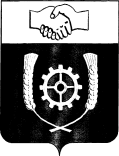      РОССИЙСКАЯ ФЕДЕРАЦИЯ                                           Р Е Ш Е Н И ЕСОБРАНИЯ ПРЕДСТАВИТЕЛЕЙ  МУНИЦИПАЛЬНОГО РАЙОНА                  КЛЯВЛИНСКИЙ                  Самарской области             29.03.2019 г. № 176О предварительном одобрении проекта решения Собрания представителей муниципальногорайона Клявлинский Самарской области «О внесении изменений в Устав муниципальногорайона Клявлинский Самарской области» и вынесении проекта на публичные слушанияВ соответствии со статьями 28 и 44 Федерального закона от 06.10.2003 № 131-ФЗ «Об общих принципах организации местного самоуправления в Российской Федерации» и принимая во внимание протест прокурора Клявлинского района  на отдельные положения Устава муниципального района Клявлинский Самарской области от 21.01.2019 №07-17-2019/14, Собрание представителей муниципального района Клявлинский Самарской области РЕШИЛО:Предварительно одобрить проект решения Собрания представителей муниципального района Клявлинский Самарской области «О внесении изменений в Устав муниципального района Клявлинский Самарской области» (прилагается).В целях обсуждения проекта решения Собрания представителей муниципального района Клявлинский Самарской области «О внесении изменений в Устав муниципального района Клявлинский Самарской области» провести на территории муниципального района Клявлинский Самарской области публичные слушания в соответствии с Порядком организации публичных слушаний в муниципальном районе Клявлинский, утвержденным постановлением Собрания представителей муниципального района Клявлинский Самарской области от 7 ноября 2005 года  № 11.Срок проведения публичных слушаний составляет 3 (три) дня с  10 апреля 2019 года по 12 апреля 2019 года.Обсуждение проекта решения Собрания представителей муниципального района Клявлинский Самарской области «О внесении изменений в Устав муниципального района Клявлинский Самарской области», а также учет представленных жителями муниципального района и иными заинтересованными лицами замечаний и предложений по проекту решения Собрания представителей муниципального района Клявлинский Самарской области «О внесении изменений в Устав муниципального района Клявлинский Самарской области» осуществляется в соответствии с Порядком организации публичных слушаний в муниципальном районе Клявлинский, утвержденным постановлением  Собрания представителей муниципального района Клявлинский Самарской области от 7 ноября 2005 года  № 11.Органом, уполномоченным на организацию и проведение публичных слушаний в соответствии с настоящим решением, является Собрание представителей муниципального района Клявлинский Самарской области.Место проведения публичных слушаний (место ведения протокола публичных слушаний) – 446960, Самарская область, Клявлинский район, станция Клявлино, ул. Октябрьская, д. 60.Мероприятие по информированию жителей муниципального района Клявлинский Самарской области по вопросу публичных слушаний состоится 11 апреля 2019 г. 16.00 часов по адресу: 446960, Самарская область, Клявлинский район, станция Клявлино, ул. Октябрьская, д. 60.Назначить лицом, ответственным за ведение протокола публичных слушаний и протокола мероприятия по информированию жителей муниципального района Клявлинский Самарской области по вопросу публичных слушаний, специалиста МАУ «МФЦ»муниципального района Клявлинский Денисову Г.В.           9.	Принятие замечаний и предложений по вопросам публичных слушаний, поступивших от жителей муниципального района Клявлинский Самарской области и иных заинтересованных лиц, осуществляется по адресу, указанному в пункте 6 настоящего решения, в рабочие дни с 10.00 часов до 17.00 часов. Письменные замечания и предложения подлежат приобщению к протоколу публичных слушаний.10. Прием замечаний и предложений по вопросу публичных слушаний оканчивается 12 апреля 2019 г.11. Опубликовать настоящий проект решения Собрания представителей муниципального района Клявлинский Самарской области «О внесении изменений в Устав муниципального района Клявлинский Самарской области» (прилагается) в районной газете «Знамя Родины».12. Настоящее решение вступает в силу со дня его официального опубликования.Заместитель председателя Собрания представителеймуниципального района КлявлинскийСамарской области                                                                        Т.Л. СомоваИ.о.Главы муниципального района Клявлинский                                   Самарской области                                                                         П.Н. КлимашовПриложениек решению Собрания представителей муниципального района Клявлинский Самарской областиот  29.03.2019 г. №176ПРОЕКТРЕШЕНИЕ«___»________2018 г.                                                                                           №____О внесении изменений в Устав муниципального района Клявлинский Самарской областиВ соответствии со статьей 44 Федерального закона от 06.10.2003 № 131-ФЗ «Об общих принципах организации местного самоуправления в Российской Федерации», с учетом заключения о результатах публичных слушаний по проекту решения Собрания представителей муниципального района Клявлинский Самарской области «О внесении изменений в Устав муниципального района Клявлинский Самарской области» от ____________ 2018 года, Собрание представителей муниципального района Клявлинский Самарской области РЕШИЛО:Внести следующие изменения в Устав муниципального района Клявлинский Самарской области, принятый решением Собрания представителей муниципального района Клявлинский Самарской области от 26.08.2013 № 213 (далее – Устав):1.1. пункт 16 статьи  7  Устава изложить в следующей редакции : «16) утверждение схем территориального планирования муниципального района, утверждение подготовленной на основе схемы территориального планирования муниципального района документации по планировке территории, ведение информационной системы обеспечения градостроительной деятельности, осуществляемой на территории муниципального района, резервирование и изъятие земельных участков в границах муниципального района для муниципальных нужд, направление уведомления о соответствии указанных в уведомлении о планируемом строительстве параметров объекта индивидуального жилищного строительства или садового дома установленным параметрам и допустимости размещения объекта индивидуального жилищного строительства или садового дома на земельном участке, уведомления о несоответствии указанных в уведомлении о планируемом строительстве параметров объекта индивидуального жилищного строительства или садового дома установленным параметрам и (или) недопустимости размещения объекта индивидуального жилищного строительства или садового дома на земельном участке, уведомления о соответствии или несоответствии построенных или реконструированных объекта индивидуального жилищного строительства или садового дома требованиям законодательства о градостроительной деятельности при строительстве или реконструкции объектов индивидуального жилищного строительства или садовых домов на земельных участках, расположенных на соответствующих межселенных территориях, принятие в соответствии с гражданским законодательством Российской Федерации решения о сносе самовольной постройки, расположенной на межселенной территории, решения о сносе самовольной постройки, расположенной на межселенной территории, или ее приведении в соответствие с установленными требованиями, решения об изъятии земельного участка, не используемого по целевому назначению или используемого с нарушением законодательства Российской Федерации и расположенного на межселенной территории, осуществление сноса самовольной постройки, расположенной на межселенной территории, или ее приведения в соответствие с установленными требованиями в случаях, предусмотренных Градостроительным кодексом Российской Федерации;»;                                                                                                                                                                          1.2.  пункт 10 части 1 статьи 8 Устава изложить в следующей редакции:"10) создание условий для организации проведения независимой оценки качества условий оказания услуг организациями в порядке и на условиях, которые установлены федеральными законами, а также применение результатов независимой оценки качества условий оказания услуг организациями при оценке деятельности руководителей подведомственных организаций и осуществление контроля за принятием мер по устранению недостатков, выявленных по результатам независимой оценки качества условий оказания услуг организациями, в соответствии с федеральными законами;";Пункт 7.1 части 1 статьи 8 Устава после слова "прав" дополнить словами "коренных малочисленных народов и других";         1.4. Часть 1 статьи 65  Устава изложить в следующей редакции : «1) Муниципальные нормативные правовые акты, затрагивающие права, свободы и обязанности человека и гражданина, устанавливающие правовой статус организаций, учредителем которых выступает муниципальное образование, а также соглашения, заключаемые между органами местного самоуправления, вступают в силу после их официального опубликования (обнародования).Официальным опубликованием муниципального правового акта или соглашения, заключенного между органами местного самоуправления, считается первая публикация его полного текста в периодическом печатном издании, распространяемом в соответствующем муниципальном образовании.Для официального опубликования (обнародования) муниципальных правовых актов и соглашений органы местного самоуправления вправе также использовать сетевое издание. В случае опубликования (размещения) полного текста муниципального правового акта в официальном сетевом издании объемные графические и табличные приложения к нему в печатном издании могут не приводиться.»; Часть 1 статьи 8 Устава дополнить пунктами 13,14 следующего содержания:«13) оказание содействия развитию физической культуры и спорта инвалидов, лиц с ограниченными возможностями здоровья, адаптивной физической культуры и адаптивного спорта;14) осуществление мероприятий по защите прав потребителей, предусмотренных Законом Российской Федерации от 7 февраля 1992 года N 2300-1 "О защите прав потребителей".»;Пункт 5 части 1 статьи 7 Устава после слов "за сохранностью автомобильных дорог местного значения вне границ населенных пунктов в границах муниципального района," дополнить словами "организация дорожного движения";Пункт 15 части 1 статьи 7 Устава изложить в следующей редакции:"15) участие в организации деятельности по накоплению (в том числе раздельному накоплению), сбору, транспортированию, обработке, утилизации, обезвреживанию, захоронению твердых коммунальных отходов на территориях соответствующих муниципальных районов;";В части 2 статьи 64 Устава слова «или первое размещение (опубликование) его полного текста на официальном сайте Администрации муниципального района в подразделе «Официальное опубликование» раздела «Документы» (www.klvadm.ru)» исключить.Настоящее Решение вступает в силу со дня его официального опубликования.Поручить Главе муниципального района Клявлинский Самарской области направить настоящее Решение на государственную регистрацию в течение 15 (пятнадцати) дней со дня принятия настоящего Решения.После государственной регистрации вносимых настоящим Решением изменений в Устав муниципального района Клявлинский Самарской области осуществить официальное опубликование настоящего Решения в районной газете «Знамя Родины».Заместитель председателя Собрания представителей муниципального района Клявлинский Самарской области                                                                                               Т.Л. СомоваИ.о.Главы муниципального района Клявлинский Самарской области                                                                        П.Н. Климашов    